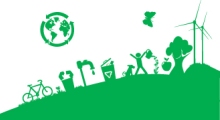 Action planning templateTarget What do you want to achieve? ActionsWhat do you need to achieve this?TimescaleShort term, medium term, or long term – give datesResponsible personWho will make this happen?MonitoringHow will you know if you’re successful?